Supplemental File S2:Molecular Dissection of Quantitative Variation in Bermudagrass Hybrids (Cynodon dactylon x transvaalensis): Morphological TraitsG3: Genes | Genomes | GeneticsSameer Khanal1 · Jeffrey C. Dunne2 · Brian M. Schwartz3 · Changsoo Kim1,4 · Susana Milla-Lewis2 · Paul L. Raymer5 · Wayne W. Hanna3 · Jeevan Adhikari1 · Susan A. Auckland1 · Lisa Rainville1 · Andrew H. Paterson1 1 Plant Genome Mapping Laboratory, University of Georgia, Athens, GA 30606, 2 Crop Science Department, North Carolina State University, Raleigh, NC 27695, 3 Department of Crop and Soil Sciences, University of Georgia, Tifton, GA 31794, 4 Chungnam National University, 99 Daehak-ro, Yuseong-gu, Daejeon 34134, South Korea, 5 Department of Crop and Soil Sciences, University of Georgia, Griffin, GA 30224*Corresponding author. E-mail: paterson@uga.eduFile S2.1. Detailed methodology and results of single marker analysis (SMA).Methodology.  A Bonferroni corrected significance threshold [1] would be too stringent (P = 4.7 x 10-6), considering a total of 588 markers tested against 18 single environment phenotypes for the five traits (i.e., HT, ILEN, LLS, LLEN, and LW). We thus chose a threshold of 0.005, acknowledging that, some significant associations could be artifactual (i.e., false positives) depending upon the estimated number of virtual independent markers in the parental linkage maps. Specifically, given total recombinational length estimates of 1,181.1 cM of C. transvaalensis (T574) and 3,105.8 cM of C. dactylon (T89) monoploid maps [2] and with an assumption that independently segregating loci are separated by 30 cM, 40 (of 171) and 104 (of 349) markers are expected to be virtually independent in the respective maps. At P = 0.005, we could expect ~4 (40x18x0.005) and 10 (104x18x0.005) false positive associations in the respective maps. The expected number of artifactual associations range between two to six (in T574) and six to 14 (in T89) if 50 cM and 20 cM separate independently segregating loci. Similar SMA technique has been employed for exploratory QTL study in sugarcane [3]. Significant associations at contiguous and closely linked markers could either result from an effect of a single QTL in the region or from multiple QTL - both necessitate subjective criterion for selective retention of non-redundant set of QTL (i.e., deduced QTL). In case of contiguously significant markers, the most significant association was recorded as deduced QTL. Given that parental linkage maps were built at maximum recombination fraction of 40 cM, discrete and significant associations (i.e., at P = 0.005) separated by that distance can be recorded as different QTL for a given trait within a CG; after all, few linkages extended beyond 30 cM [2].A less stringent modified threshold (i.e., P = 0.05) was employed to identify recurring marker-trait associations, which were reported as ‘putative QTL’ given that they were also significant at P ≤ 0.005 in at least one other environment.  The percentage of total phenotypic variance explained (R2), QTL effect (i.e., average effect of an allele substitution) at each significant association, and multiple regression statistic (i.e., statistic to determine overall variation explained by multiple QTL detected for single environment phenotypes of each trait) were obtained using JMP. Results.  Based on the methodology discussed, eight to twenty of the 98 associations identified could be artifactual based on estimate parameters. The 98 associations corresponded to 68 different marker alleles, 21 from T574 and 47 from T89. Further, eight (of 14) T574 CGs and 18 (of 34) T89 CGs carried 15 and 39 markers associated with the traits, respectively. T574 and T89 also contributed significant associations with two unlinked biparental and five and six unlinked simplex markers, respectively. A single marker was associated with the trait(s) for four and 10 CGs of T574 and T89, whereas several were significant (two to seven) for the remaining four and eight CGs, respectively. Only six pairs of markers discretely scattered (i.e., separated by 40 cM) within the same CG showed significant association with the same trait i.e., T5742B11a/TC55531-1400 (T89 1a/b) for HT at Griffin (2010), RZ140b/T5742D06a (T574 9 and 11) for ILEN at Tifton (2011), T5742F09c/PCD142 (T89 4c/d-I and 18) and CA162523-100/T5741D01a (T89 3c/d and 16) for LLEN at Tifton (2012), and CA265902-300/T5741D01ab (T89 3c/d and 16) and RZ543a/CA265902-300 (T89 3c/d and 16) for LW at Tifton (2012) and Griffin (2012), respectively. For the first five cases, QTL effects were in the same direction (i.e., reducing trait values), corresponding markers were in coupling phase, and complementary alleles (i.e., in repulsion phase) of two of the markers (RZ140b and T5741D01a) showed effects opposite to their counterparts. For the sixth pair (i.e., RZ543a/CA265902-300), QTL effects were in the opposite direction and markers were in repulsion linkage. Based on these observations, the presence of single large effect QTL in the corresponding CGs cannot be ruled out, but discrete distribution of significant effects within the CGs necessitated their identification as distinct QTL. For single environment phenotypes, the number of S-QTL varied from 0-3 for T574 and 0-7 for T89; and percent variation explained by a single marker (R2) ranged from eight to 22%. More than 50% of associations exhibiting R2 of more than 11% (20/34) of the total phenotypic variance were significant at P = 0.001 while only three of 39 associations explaining R2 ≤ 11% were significant at that threshold. Among the 74 putative S-QTL detected, 14 and 44 could be assigned to seven and 15 linkage groups (LGs) of T574 and T89, while 16 (five T574, 10 T89, and one biparental) were associated with unlinked markers. Further, QTL were mapped to eight of nine putative homology groups (HGs) with two to 18 QTL in each HG. Only HG 8 did not contribute any S-QTL. Most S-QTL from both parental sources conditioned a decrease in trait values (12 T574 and 34 T89) while fewer alleles conditioned an increase in trait value (four T574 and 13 T89). QTL at six pairs of complementary alleles (i.e., alleles of a codominant marker in repulsion phase) underlying nine S-QTL showed effects that are equal in magnitude, but opposite in direction. Multiple regression involving up to four SMA-derived QTL (i.e., S-QTL and D-QTL) explained 11.7-42.2% of phenotypic variance for HT in different environments (Supplemental Table 3). Similarly, five SMA-derived QTL explained 17.8-56.0% of phenotypic variance for ILEN and three SMA-derived QTL explained 10.5-31.7% for LLS. For the leaf traits, five SMA-detected QTL explained 28.9-42.2% of phenotypic variances for LLEN and up to four SMA-derived QTL explained 25.7-69.4% for LW.References[1] Rice WR (1989) Analyzing Tables of Statistical Tests. Evolution 43:223-225 [2] Khanal S, Kim C, Auckland SA, Rainville LK, Adhikari J, Schwartz BM, Paterson AH (2017b) SSR-enriched genetic linkage maps of bermudagrass (Cynodon dactylon x transvaalensis), and their comparison with allied plant genomes. Theor Appl Genet. doi:10.1007/s00122-017-2854-z[3] Hoarau JY, Grivet L, Offmann B, Roboin LM, Diorflar JP, Payet J, Hellmann M, D’Hont A, Glaszmann JC (2002) Genetic dissection of a modern sugarcane cultivar (Saccharum spp.).II. Detection of QTLs for yield components. Theor Appl Genet 105(6-7):1027-1037Supplementary Table S2.1. Correlation coefficients of five bermudagrass morphological traits in C. dactylon (T89) x transvaalensis (T574) F1 population.a Single environment phenotypes for HT height (5 environments), ILEN internode length (4 environments), LLS length of the longest stolon (4 environments), LLEN leaf length (2 environments), and LW leaf width (3 environments). Environment identified with prefixes G, Griffin and T, Tifton followed by 10 (2010), 11 (2011), 12 (2012) and T1 (1st date), or T2 (2nd date).  NS not significant *p < 0.05, **p < 0.01, ***p < 0.001, ****p < 0.0001
Supplementary Table S2.2. Marker-trait associations following single marker analysis and QTL correspondence between bermudagrass and allied species.a BLASTn against CSGRqtl [25] or Q-TARO [26]. b Marker names and size of the alleles for SSR amplicons; names in bold are double dose markers c Single environment phenotypes for HT height (5 environments), ILEN internode length (4 environments), LLS length of the longest stolon (4 environments), LLEN leaf length (2 environments), and LW leaf width (3 environments). Environment identified with prefixes G, Griffin and T, Tifton followed by 10 (2010), 11 (2011), 12 (2012) and T1 (1st date), or T2 (2nd date). d -ve and +ve signs correspond to a decrease or increase in trait values; ***p ≤ 0.005, ****p ≤ 0.001, *****p ≤ 0.0005, ******p ≤ 0.0001. e QTL identifiers follow names provided in the databases - Sorghum and Saccharum QTL names originally include Q. followed by first author name and date of publication. For example, PTHT.4b-1 is identified as Q.Shiringani2010.PTHT.4b-1 in CSGRqtl. na not available.f References[1] Abdelkhalik AF, Shishido R, Nomura K, Ikehashi H (2005) QTL-based analysis of heterosis for grain shape traits and seedling characteristics in an indica-japonica hybrid in rice (Oryza sativa L.). Breeding Science 55:41-48[2] Brown PJ, Klein PE, Bortiri E, Acharya CB, Rooney WL, Kresovich RS (2006) Inheritance of infloriscence architecture in sorghum. Theoretical and Applied Genetics 113(5):931-942[3] Cao G, Zhu J, He C, Gao Y, Yan J, Wu P (2001) Impact of epistasis and QTL×environment interaction on the developmental behavior of plant height in rice (Oryza sativa L.). Theoretical and Applied Genetics 103:153-160[4] Cui K, Peng S, Xing Y, Xu C, Yu S, Zhang Q (2002) Molecular dissection of seedling-vigor and associated physiological traits in rice. Theoretical and Applied Genetics 105:745-753[5] Hattori Y, Miura K, Asano K, Yamamoto E, Mori H, Kitano H, Matsuoka M, Ashikari M A major QTL confers rapid internode elongation in response to water rise in deepwater rice[6] Hattori Y, Nagai K, Mori H, Kitano H, Matsuoka M, Ashikari M Mapping of three QTLs that regulate internode elongation in deepwater rice[7] Hittalmani S, Huang N, Courtois B, Venuprasad R, Shashidhar HE, Zhuang J-Y, Zheng K-L, Liu G-F, Wang G-C, Sidhu JS, Srivantaneeyakul S, Singh VP, Bagali PG, Prasanna HC, McLaren G, Khush GS (2003) Identification of QTL for growth- and grain yield-related traits in rice across nine locations of Asia. Theoretical and Applied Genetics 107:679-690[8] Hittalmani S, Shashidhar HE, Bagali PG, Huang N, Sidhu JS, Singh VP, Khush GS (2002) Molecular mapping of quantitative trait loci for plant growth, yield and yield related traits across three diverse locations in a doubled haploid rice population. Euphytica 125:207-214 [9] Huang Z, Yu T, Su L, Yu SB, Zhang ZH, Zhu YG (2004) Identification of chromosome regions associated with seeling vigor in rice. Yi Chuan Xue Bao 31:596-603[10] Kawano R, Mochizuki T, Yasui H, Doi K, Yoshimura A (2003) QTL analysis for floating ability in rice. Rice Genetics Newsletter 20:74-77[11] Kebede H, Subudhi PK, Rosenow DT, Nguyen HT (2001) Quantitative trait loci influencing drought tolerance in grain sorghum (Sorghum bicolor L. Moench). Theoretical and Applied Genetics 103(2):266-276[12] Li ZK, Yu SB, Lafitte HR, Huang N, Courtois B, Hittalmani S, Vijayakumar CH, Liu GF, Wang GC, Shashidhar HE, Zhuang JY, Zheng KL, Singh VP, Sidhu JS, Srivantaneeyakul S, Khush GS (2003) QTL x environment interactions in rice. I. heading date and plant height. Theoretical and Applied Genetics 108:141-13[13] Lin YR, Schertz KF, Paterson AH (1995) Comparative analysis of QTLs affecting plant height and maturity across the Poaceae, in reference to an interspecific sorghum population. Genetics 141(1):391-411[14] Mao BB, Cai WJ, Zhang ZH, Hu ZL, Li P, Zhu LH, Zhu YG (2003) Characterization of QTLs for harvest index and source-sink charaters in a DH population of rice (Oryza sativa L.). Yi Chuan Xue Bao 30:1118-1126[15] Ming R, Del Monte TA, Hernandez E, Moore PH, Irvine JE, Paterson AH (2002) Comparative analysis of QTLs affecting plant height and flowering among closely-related diploid and polyploid genomes. Genome 45(5):794-803[16] Ritter KB, Jordan DR, Chapman SC, Godwin ID, Mace ES, McIntyre CL (2008) Identification of QTL for sugar-related traits in a sweet x grain sorghum (Sorghum bicolor L. Moench) recombinant inbred population. Molecular Breeding 22(3):367-384[17] Shen B, Zhuang JY, Zhang KQ, Xia QQ, Sheng CX, Zheng KL (2003) QTLs mapping of leaf traits and root vitality in a recombinant inbred line population of rice. Yi Chuan Xue Bao 30:1133-1139[18] Shiringani AL, Frisch M, Friedt W (2010) Genetic mapping of QTLs for sugar-related traits in a RIL population of Sorghum bicolor L. Moench. Theoretical and Applied Genetics 121(2):323-336[19] Srinivas G, Satish K, Madhusudhana R, Reddy RN, Mohan SM, Setharama N (2009) Identification of quantitative trait loci for agronomically important traits and their association with genic-microsatellite markers in sorghum. Theoretical and Applied Genetics 118(8)1439-1454[20] Tan ZB, Shen LS, Kuang HG, Lu CF, Chen Y, Zhou KD, Zhu LH (1996) Identification of QTLs for lengths of the top internodes and other traits in rice and analysis of their genetic effects. Acta Genet Sinica 23:439-446[21] Xiao J, Li J, Yuan L, Tanksley SD (1996) Identification of QTLs affecting traits of agronomic importance in a recombinant inbred population derived from a subspecific rice cross. Theoretical and Applied Genetics 92:230-244[22] Yan J, Zhu J, He C, Benmoussa M, Wu P (1999) Molecular marker-assisted dissection of genotype x environment interaction for plant type traits in rice (Oryza sativa L.). Crop Science 39:538-544[23] Yu SB, Li JX, Xu CG, Tan YF, Li XH, Zhang Q (2002) Identification of quantitative trait loci and epistatic interactions for plant height and heading date in rice. Theoretical and Applied Genetics 104(4):619-625Supplementary Table S2.3. Summary statistics of marker-trait associations (i.e., total number of associations, deduced S-QTAs, and D-QTAs) following single marker analysis (SMA) and results of multiple regression based on deduced QTAs.a Environment: G Griffin, T Tifton, 10 (2010), 11 (2011), 12 (2012) and T1 (1st date) or T2 (2nd date). bfj Total number of marker-trait associations detected with simplex markers (i.e., segregating in 1:1 ratio), deduced S-QTAs (see “Materials and methods”), and duplex markers (i.e., segregating at 3:1 or 5:1 ratio) and significant at P = 0.05 or (0.005) or [0.001].  cgk Number of common marker-trait associations between Griffin and Tifton in the same year (or time in case of LLS). dhl Number of common marker-trait associations between different years (or times in case of LLS) at Griffin and Tifton. eim Total number of common markers between 2 -- 3 -- 4 or -- 5 environments (i.e., locations and/or year or time) given that in at least one of the environments, deduced association is significant at P = 0.005 for the given trait. f A subset of deduced QTAs fitted multiple regression models (degrees of freedom in parenthesis) that explained certain percentage of total phenotypic variation (i.e., R2).
Supplementary Table S2.4. Significant marker-trait associations (deduced S-QTAs and D-QTAs) and their genomic affiliations following single marker analysis (SMA) of bermudagrass morphological traits.a Source of a QTA: either T89, T574 or biparental. b Linkage map nomenclature. c -ve and +ve signs correspond to linkage phase (complementary alleles in italic; M-QTLs in bold font). d Marker position in an LG. e Environment: G Griffin, T Tifton, 10 (2010), 11 (2011), 12 (2012) and T1 (1st date) or T2 (2nd date). f *0.05, **0.01, ***0.005, ****0.001, *****0.0005, ******0.0001
Supplementary Table S2.5. Summary statistics of genotype matrix mapping (GMM) showing significant marker-trait associations or combination of loci (i.e., digenic or trigenic) putatively involved in epistatic interactions.a Traits under study: HT canopy height, ILEN internode length, LLS length of the longest internode, LLEN leaf length, and LW leaf width. b Source of a significant marker-trait association or loci involved in epistatic interaction: intragenomic (i.e., within T89 or T574 loci) or intergenomic (between T89 and T574 loci).  c Environment: G Griffin, T Tifton, 10 (2010), 11 (2011), 12 (2012) and T1 (1st date) or T2 (2nd date). d Number of corresponding plants with significant marker-trait association or combination of interacting loci and phenotypic means of corresponding individuals. e Effect as a difference between phenotypic means of corresponding individuals vs. other individuals. f Blue font (T89 locus) and orange font (T574 locus). In parenthesis: marker genotypes involved in significant association. (a-) or (b-) refers to heterozygosity at dominant marker locus and (--) refers to a lack of dominant marker allele at the locus.  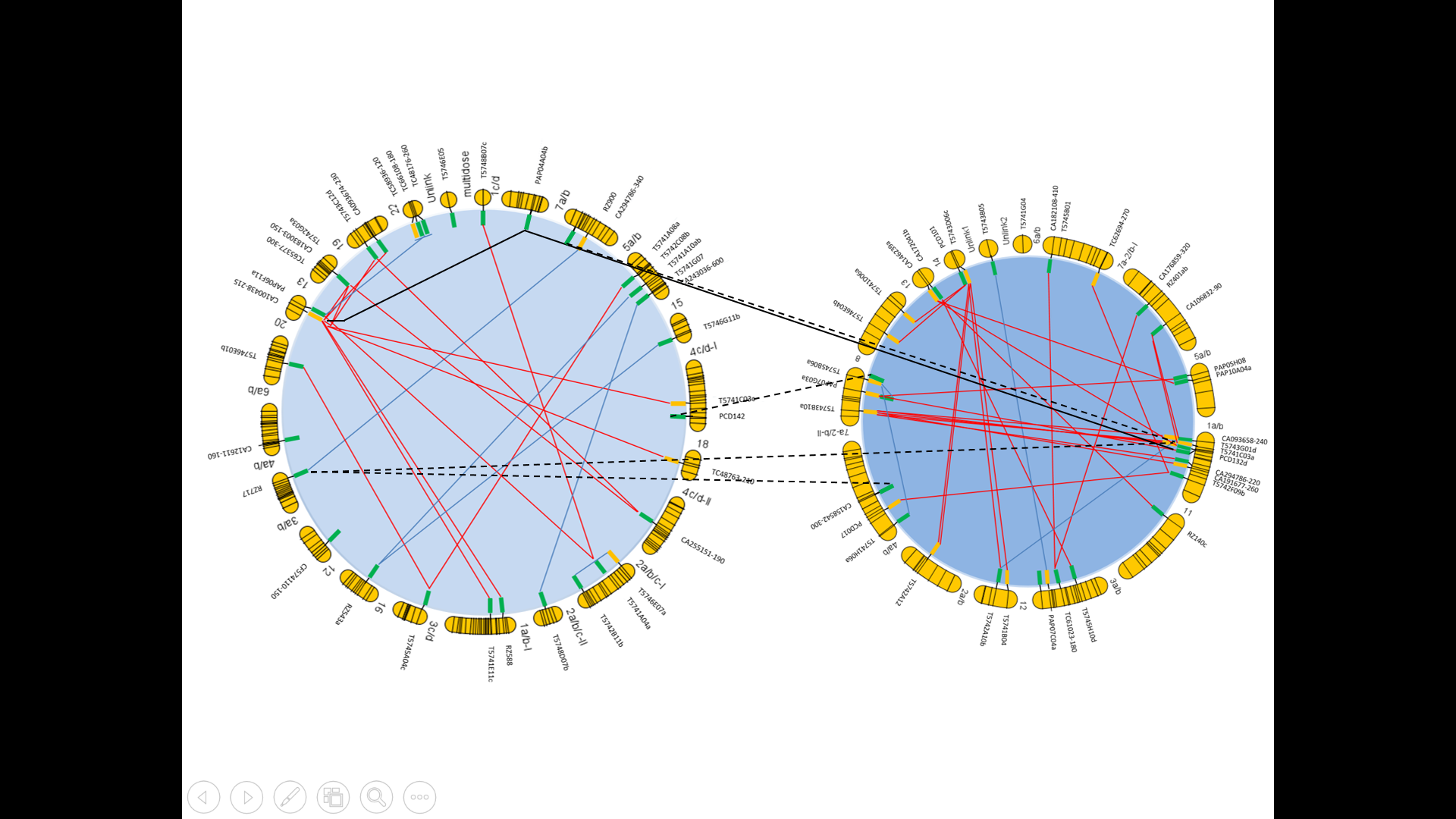 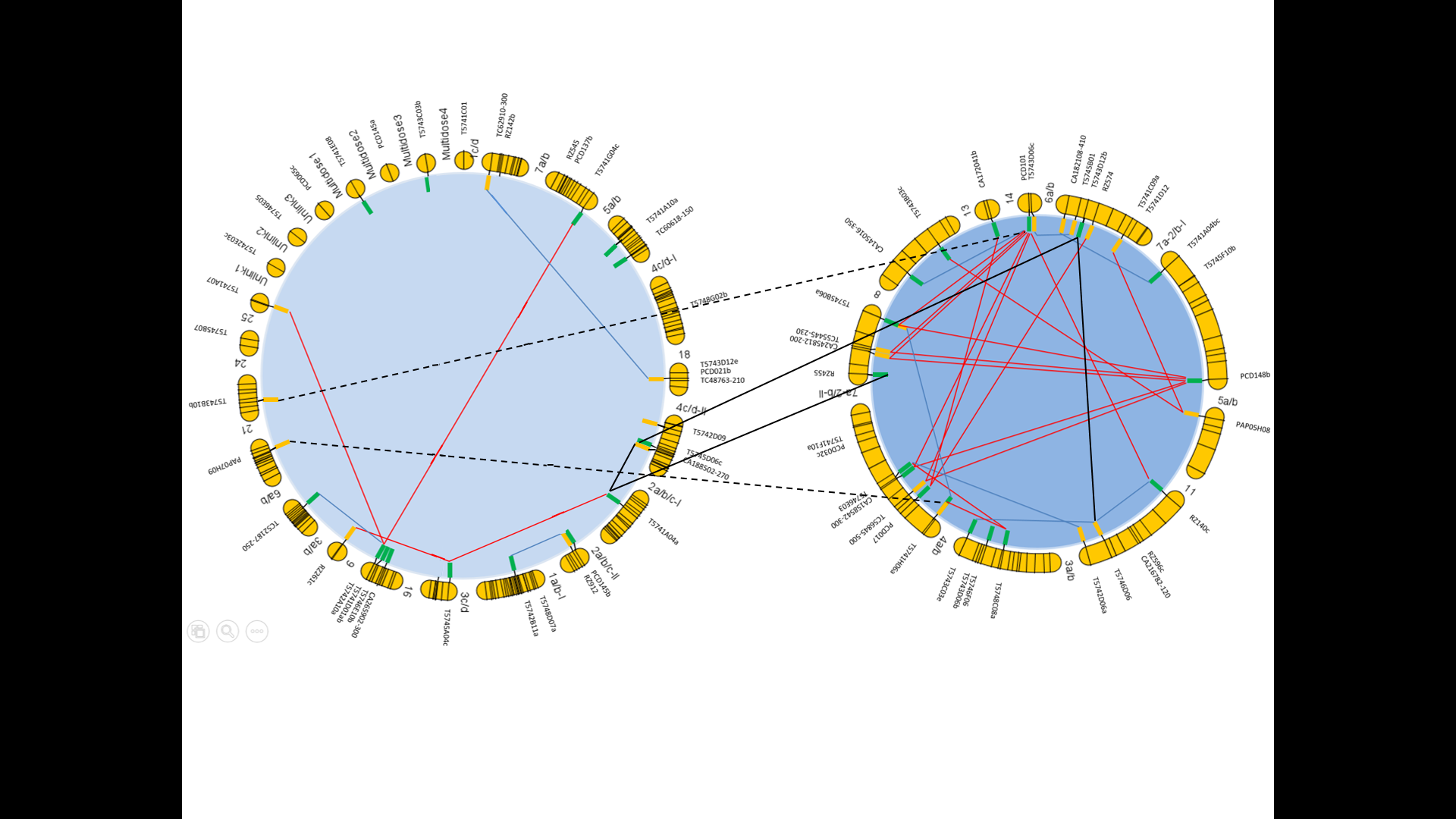 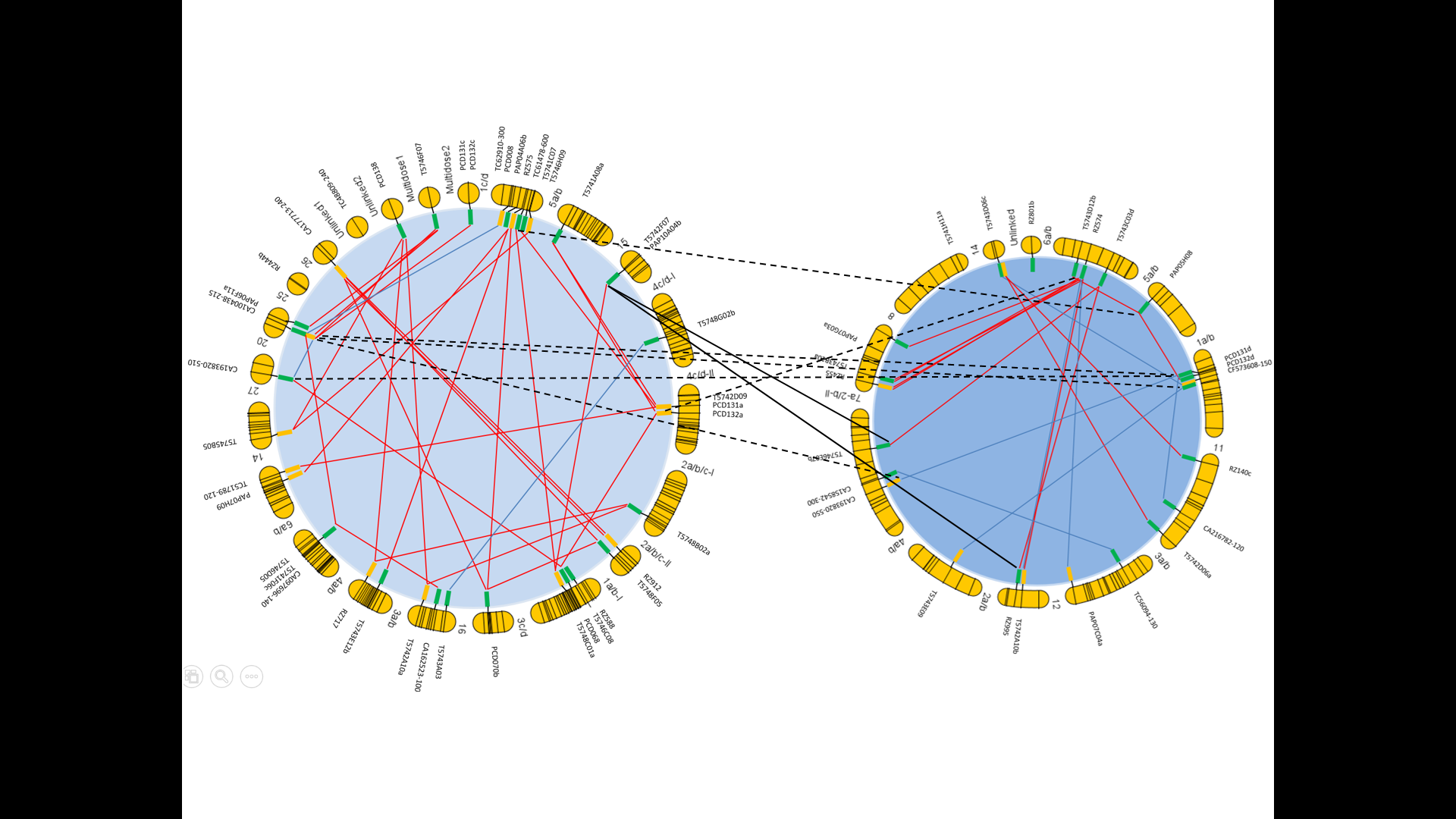 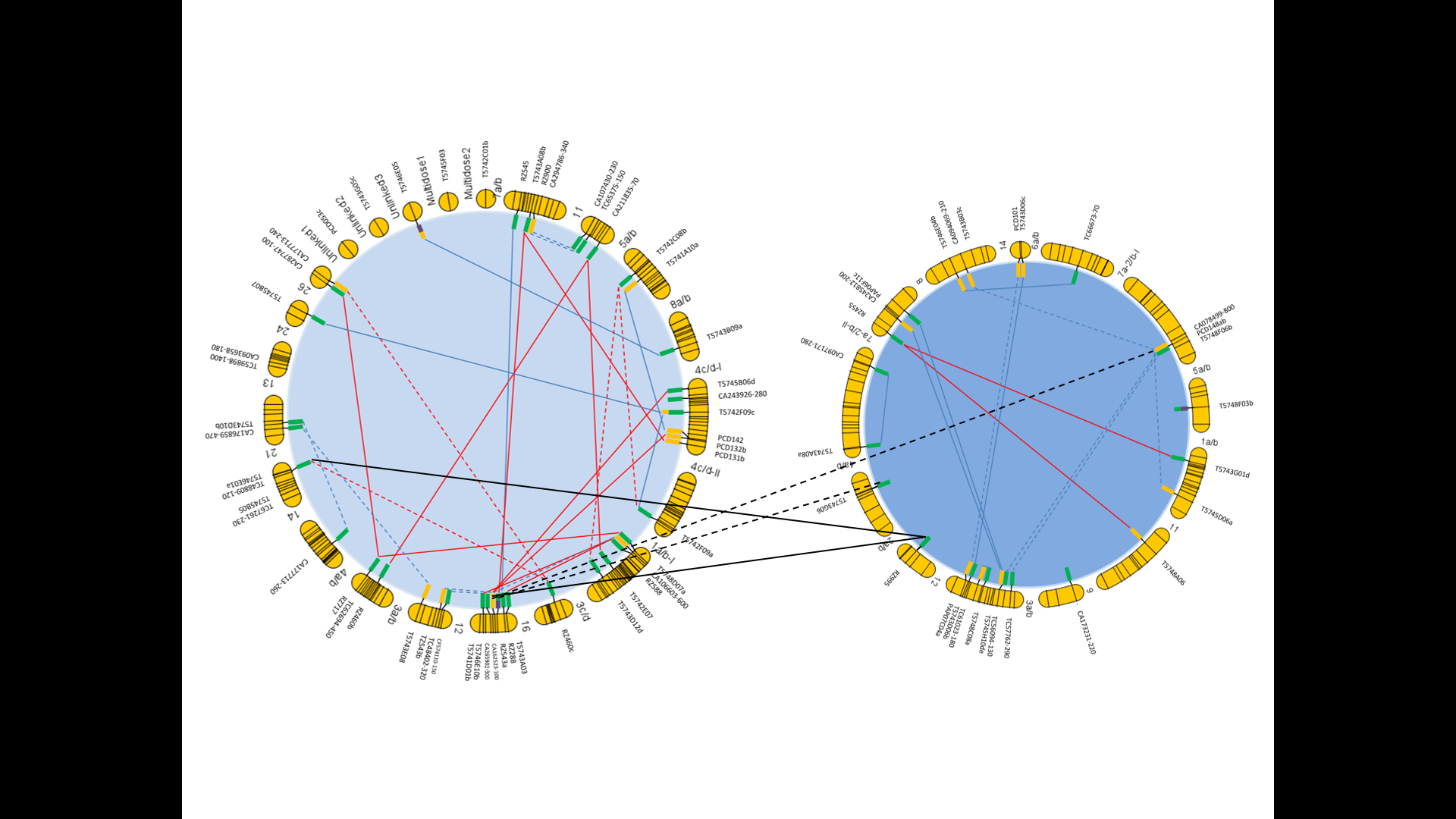 TraitEnv.aHeightHeightHeightHeightHeightInternode lengthInternode lengthInternode lengthInternode lengthLength of the longest stolonLength of the longest stolonLength of the longest stolonLength of the longest stolonLeaf lengthLeaf lengthLeaf widthLeaf widthLeaf widthLeaf widthTraitEnv.a(HT; cm)(HT; cm)(HT; cm)(HT; cm)(HT; cm)(ILEN; mm)(ILEN; mm)(ILEN; mm)(ILEN; mm)(LLS; mm)(LLS; mm)(LLS; mm)(LLS; mm)(LLEN; mm)(LLEN; mm)(LW; mm)(LW; mm)(LW; mm)(LW; mm)TraitEnv.aG10T10T11G12T12G11T11G12T12G10-T1T10-T1G10-T2T10-T2G12T12T11G12T12HTG101T100.61****1T110.16NS0.23*1G120.06NS0.22*0.41****1T120.32***0.17NS0.53****0.25**1ILENG110.21*0.33***0.12NS0.14NS0.13NS1T110.05NS0.07NS0.20*-0.03NS0.14NS0.51****1G120.24*0.21*0.31**0.07NS0.36***0.51****0.57****1T120.10NS0.14NS0.49****0.29**0.40****0.32***0.39****0.39****1LLSG10-T10.03NS0.10NS0.19NS0.14NS0.22*0.33***0.40****0.38****0.26**1T10-T10.10NS0.29**0.10NS0.09NS0.06NS0.28**0.23*0.31**0.05NS0.60****1G10-T20.08NS0.14NS0.23*0.19*0.17NS0.42****0.46****0.46****0.30**0.84****0.61****1T10-T20.02NS0.38****0.00NS0.16NS0.00NS0.42****0.27**0.28**0.14NS0.51****0.75****0.53****1LLENG120.08NS0.07NS0.32***0.54****0.40****0.15NS0.05NS0.15NS0.35***0.08NS0.00NS0.09NS-0.01NS1T120.26**0.24*0.47****0.35***0.70****0.27**0.29**0.38****0.50****0.12NS0.04NS0.19NS-0.01NS0.54****1LWT110.03NS0.06NS0.23*0.13NS0.24*0.18NS0.34***0.24*0.20*0.09NS-0.12NS0.13NS0.02NS0.22*0.30**1G120.13NS0.06NS0.28**0.07NS0.41****0.16NS0.30**0.24*0.17NS0.07NS-0.04NS0.09NS0.01NS0.28**0.35***0.41****1T12-0.05NS-0.01NS0.26**0.18NS0.36***0.07NS0.21*0.13NS0.24*-0.02NS-0.06NS-0.01NS0.00NS0.27**0.40****0.40****0.53****11Cynodon marker-trait associations Cynodon marker-trait associations Cynodon marker-trait associations Cynodon marker-trait associations Cynodon marker-trait associations Cynodon marker-trait associations Cynodon marker-trait associations Cynodon marker-trait associations Cynodon marker-trait associations QTL correspondenceaQTL correspondenceaQTL correspondenceaQTL correspondenceaQTL correspondenceaQTL correspondenceaQTL correspondenceaQTL correspondenceaQTL correspondenceaMarkerbSource LG (HG)Source LG (HG)Env.cEnv.cR2R2EffectdEffectdSpeciesSpeciesChr.Chr.QTL/gene nameeQTL/gene nameeTrait nameTrait nameReferencefCanopy height (HT)Canopy height (HT)CA093658-240T574 1a/b (HG 01)T574 1a/b (HG 01)T10T108.38.3+1.09***+1.09***OryzaOryza33qHEJ-3qHEJ-3seedling heightseedling height[1]SorghumSorghum44PTHT.4b-1PTHT.4b-1plant heightplant height[18]PAP07C04aT574 3a/b and 12 (HG 03)T574 3a/b and 12 (HG 03)T10T1016.016.0-1.39***-1.39***SorghumSorghum33HtAvg-3-1, PTHT-3-1, PTHT-3-2HtAvg-3-1, PTHT-3-1, PTHT-3-2plant heightplant height[13], [16] SaccharumSaccharum--PTHT.32_2-1PTHT.32_2-1plant heightplant height[15]CF574110-150T89 12 (HG03)T89 12 (HG03)T11T1114.714.7+3.68*****+3.68*****SorghumSorghum11HtAvg-1-1HtAvg-1-1plant heightplant height[13]G12G1212.912.9+1.38****+1.38****SaccharumSaccharum--PLHT.11_3-1PLHT.11_3-1plant heightplant height[15]PAP02D11T89 12 (HG 03)T89 12 (HG 03)T11T1111.111.1-3.36***-3.36***OryzaOryza11Fh1-2, qPHT-1, sd-1, ph1Fh1-2, qPHT-1, sd-1, ph1plant heightplant height[3], [7], [12], [22], [23]OryzaOryza11fll1fll1flag leaf lengthflag leaf length[22]SorghumSorghum33HtAvg-3-1, PTHT-3-1, PTHT-3-2HtAvg-3-1, PTHT-3-1, PTHT-3-2plant heightplant height[13], [16] SaccharumSaccharum--PTHT.32_2-1PTHT.32_2-1plant heightplant height[15]CA186643-90T89 3c/d and 16 (HG 03)T89 3c/d and 16 (HG 03)T12T1210.810.8+2.03***+2.03***SorghumSorghum11PTHT.1-1PTHT.1-1plant heightplant height[18]T5741A10aT89 5a/b and 15 (HG 05)T89 5a/b and 15 (HG 05)T12T1219.219.2-2.79*****-2.79*****OryzaOryza22qPH-2qPH-2plant heightplant height[14]CA100438-215T89 20 (HG 07)T89 20 (HG 07)T10T1015.015.0-1.47******-1.47******SorghumSorghum99HtM-9-1HtM-9-1plant heightplant height[13]PAP06F11aT89 20 (HG 07)T89 20 (HG 07)T10T1011.211.2+1.31***+1.31***SorghumSorghum99PTHT-9-1PTHT-9-1plant heightplant height[2]TC55531-1400T89 1a/b (HG 09)T89 1a/b (HG 09)G10G109.79.7-0.82***-0.82***OryzaOryza11qFLL-1qFLL-1first leaf lengthfirst leaf length[17]T5748C04cT89 3a/b (HG 02)T89 3a/b (HG 02)T12T1214.114.1-2.37***-2.37***CA125611-160T89 4a/b (HG 02)T89 4a/b (HG 02)G10G1010.910.9-0.73***-0.73***T5748F06aT89 12 (HG 03)T89 12 (HG 03)T11T1110.010.0-3.36***-3.36***CA162523-100T89 3c/d and 16 (HG 03)T89 3c/d and 16 (HG 03)T11T1110.310.3-3.32***-3.32***T12T1213.513.5-2.29*****-2.29*****CA265902-300T89 3c/d and 16 (HG 03)T89 3c/d and 16 (HG 03)T12T128.88.8-1.80***-1.80***RZ543aT89 3c/d and 16 (HG 03)T89 3c/d and 16 (HG 03)T11T1110.110.1+3.22***+3.22***T12T1212.712.7+2.24****+2.24****T5742F05T89 8a/b (HG 05)T89 8a/b (HG 05)T12T1213.413.4+2.38***+2.38***RZ900T89 7a/b and 11 (HG 06)T89 7a/b and 11 (HG 06)T12T1214.014.0-2.55***-2.55***TC66673-270T89 11 (HG 06)T89 11 (HG 06)T12T1210.810.8-2.01***-2.01***T5742B11aT89 1a/b (HG 09)T89 1a/b (HG 09)G10G1010.310.3-0.88***-0.88***T5741G04aT574 Unlinked (na)T574 Unlinked (na)T10T1012.512.5-1.37***-1.37***CA097696-520T574/T89 Unlinked (na)T574/T89 Unlinked (na)T11T1112.312.3-3.89***-3.89***T5741E11bT89 Unlinked (na)T89 Unlinked (na)G10G1012.212.2-0.99***-0.99***T10T1015.715.7-1.67***-1.67***PCD053cT89 Unlinked (na)T89 Unlinked (na)T11T1115.315.3+3.89******+3.89******T5746E05T89 Unlinked (na)T89 Unlinked (na)T12T1214.114.1-2.12*****-2.12*****Internode length (ILEN)Internode length (ILEN)T5748G02bT89 4c/d-I and 18 (HG 01)T89 4c/d-I and 18 (HG 01)G11G1110.310.3+2.44***+2.44***OryzaOryza77Ph7a Ph7a plant height plant height [20]T5745D06cT89 4c/d-II (HG 01)T89 4c/d-II (HG 01)G12G1212.412.4-2.29***-2.29***OryzaOryza33qHEJ-3qHEJ-3seedling heightseedling height[1]OryzaOryza22qPH-2qPH-2plant heightplant height[14]SorghumSorghum11HtAvg-1-1HtAvg-1-1plant heightplant height[13]SaccharumSaccharum--PLHT.11_3-1PLHT.11_3-1plant heightplant height[15]TC48763-210T89 4c/d-1 and 18 (HG 01)T89 4c/d-1 and 18 (HG 01)G12G128.68.6-2.18***-2.18***SorghumSorghum33PTHT-3-1PTHT-3-1plant heightplant height[2]T5746E10bT89 3c/d and 16 (HG 03)T89 3c/d and 16 (HG 03)G11G1116.016.0-3.52***-3.52***OryzaOryza11qFLL-1qFLL-1first leaf lengthfirst leaf length[17]T11T1118.518.5-3.23***-3.23***CA186643-90T89 3c/d and 16 (HG 03)T89 3c/d and 16 (HG 03)G11G119.39.3+2.47***+2.47***SorghumSorghum11PTHT.1-1PTHT.1-1plant heightplant height[18]TC62910-300T89 1c/d (HG 06)T89 1c/d (HG 06)G12G129.49.4+2.17***+2.17***SorghumSorghum66PTHT-6-1, PTHT-F-2, PTHT.6b-1PTHT-6-1, PTHT-F-2, PTHT.6b-1plant heightplant height[2], [11], [19]RZ545T89 7a/b and 11 (HG 06)T89 7a/b and 11 (HG 06)G11G1115.915.9+3.17****+3.17****OryzaOryza33qLEI3qLEI3lowest elongated internodelowest elongated internode[5], [6]CA182108-410T574 6a/b (HG 06)T574 6a/b (HG 06)G12G1211.511.5-2.44****-2.44****SorghumSorghum11PTHT-1-1PTHT-1-1plant heightplant height[16]RZ140bcT574 9 and 11 (HG 09)T574 9 and 11 (HG 09)T11T1111.111.1-2.55/+2.55***-2.55/+2.55***OryzaOryza66ph6ph6plant heightplant height[21]MarkerSource LG (HG)Source LG (HG)Env.Env.R2R2EffectEffectSpeciesSpeciesChr.Chr.QTL/gene nameQTL/gene nameTrait nameTrait nameReferenceCA078136-1500T574 Unlinked (na)T574 Unlinked (na)G12G129.19.1+2.15***+2.15***OryzaOryza11Fh1-2, qPHT-1, qPHT1-1, sd-1, ph1Fh1-2, qPHT-1, qPHT1-1, sd-1, ph1plant/seedling heightplant/seedling height[3], [7], [8], [12], [22], [23]OryzaOryza11fll1fll1flag leaf lengthflag leaf length[22]T5743D12eT89 4c/d-I and 18 (HG 01)T89 4c/d-I and 18 (HG 01)G11G1110.310.3+2.59***+2.59***PCD021bT89 4c/d-1 and 18 (HG 01)T89 4c/d-1 and 18 (HG 01)G11G119.49.4+2.45***+2.45***CA162523-100T89 3c/d and 16 (HG 03)T89 3c/d and 16 (HG 03)G11G1113.913.9-2.99*****-2.99*****T11T1112.712.7-2.62****-2.62****CA265902-300T89 3c/d and 16 (HG 03)T89 3c/d and 16 (HG 03)G11G1118.118.1-3.37******-3.37******T11T1115.315.3-2.82******-2.82******T5741D01abT89 3c/d and 16 (HG 03)T89 3c/d and 16 (HG 03)G11G118.58.5+2.32/-2.32***+2.32/-2.32***T12T1212.512.5+2.11*****+2.11*****RZ543aT89 3c/d and 16 (HG 03)T89 3c/d and 16 (HG 03)G11G119.39.3+2.39***+2.39***PCD131fT574 3a/b and 12 (HG 03)T574 3a/b and 12 (HG 03)T11T1113.013.0-2.69*****-2.69*****T5746F06T574 3a/b and 12 (HG 03)T574 3a/b and 12 (HG 03)T11T1122.422.4-3.48******-3.48******T5743D06bT574 3a/b and 12 (HG 03)T574 3a/b and 12 (HG 03)T11T1112.612.6+2.51***+2.51***PCD137abT89 7a/b and 11 (HG 06)T89 7a/b and 11 (HG 06)T12T1212.812.8-2.11/+2.11****-2.11/+2.11****PCD145bT89 2a/b/c (HG 09)T89 2a/b/c (HG 09)G12G1211.211.2-2.42***-2.42***T5742D06aT574 9 and 11 (HG 09)T574 9 and 11 (HG 09)T11T1116.116.1-2.96***-2.96***T5743A03T89 1a/b (HG 09)T89 1a/b (HG 09)G11G1118.518.5+3.98***+3.98***T5743D06cT574 14 (UN)T574 14 (UN)G11G1118.618.6-3.86***-3.86***PCD101T574 14 (UN)T574 14 (UN)G11G1119.019.0+3.37***+3.37***T5745B07T89 24 (UN)T89 24 (UN)G12G128.88.8+2.22***+2.22***TC66673T574 Unlinked (na)T574 Unlinked (na)G11G119.79.7-2.48***-2.48***T5742E03cT89 Unlinked (na)T89 Unlinked (na)G11G118.58.5-2.30***-2.30***PCD145aT89 Unlinked (na)T89 Unlinked (na)T11T1112.212.2+2.57****+2.57****T5741C01T89 Unlinked (na)T89 Unlinked (na)G12G129.29.2+2.52***+2.52***T5741E08T89 Unlinked (na)T89 Unlinked (na)G11G1112.812.8-3.56***-3.56***G12G1219.219.2-4.01******-4.01******T5746E05T89 Unlinked (na)T89 Unlinked (na)T12T1211.311.3-1.99***-1.99***PCD065cT89 Unlinked (na)T89 Unlinked (na)G11G1111.011.0+2.74***+2.74***Length of the longest stolon (LLS)Length of the longest stolon (LLS)CF573608-150T574 1a/b (HG 01)T574 1a/b (HG 01)TT2TT28.28.2+6.08***+6.08***SorghumSorghum44PTHT.4b-1PTHT.4b-1plant heightplant height[18]CA100438-215T89 20 (HG 07)T89 20 (HG 07)TT1TT114.614.6-4.59*****-4.59*****SorghumSorghum99HtM-9-1HtM-9-1plant heightplant height[13]TT2TT222.422.4-19.14******-19.14******RZ140bcT574 9 and 11 (HG 09)T574 9 and 11 (HG 09)GT1GT111.011.0-4.39/+4.39***-4.39/+4.39***OryzaOryza66ph6ph6plant heightplant height[21]TC48809-240T89 Unlinked (na)T89 Unlinked (na)TT1TT18.78.7+4.84***+4.84***SorghumSorghum33HtAvg-3-1, PTHT-3-1, PTHT-3-2HtAvg-3-1, PTHT-3-1, PTHT-3-2plant heightplant height[13], [16] SaccharumSaccharum--PTHT.32_2-1PTHT.32_2-1plant heightplant height[15]CA193820-505/510T89 14 and 27 (HG 04)T89 14 and 27 (HG 04)TT2TT214.614.6-8.29/+8.29*****-8.29/+8.29*****TT2TT211.711.7+8.33***+8.33***T5746F07T89 1c/d (HG 06)T89 1c/d (HG 06)TT1TT112.212.2+4.98***+4.98***T5746H09T89 1c/d (HG 06)T89 1c/d (HG 06)TT1TT18.28.2-3.46***-3.46***T5742C01aT89 20 (HG 07)T89 20 (HG 07)TT2TT210.410.4-7.33***-7.33***T5746C08T89 1a/b (HG 09)T89 1a/b (HG 09)GT1GT19.89.8-4.07***-4.07***Leaf length (LLEN)Leaf length (LLEN)CA186643-90T89 3c/d and 16 (HG 03)T89 3c/d and 16 (HG 03)T12T128.68.6+3.15***+3.15***SorghumSorghum11PTHT.1-1PTHT.1-1plant heightplant height[18]TC56094-130T574 3a/b and 12 (HG 03)T574 3a/b and 12 (HG 03)G12G129.49.4-3.08***-3.08***SorghumSorghum11PTHT.1-1PTHT.1-1plant heightplant height[18]T5741A10aT89 5a/b and 15 (HG 05)T89 5a/b and 15 (HG 05)T12T1214.514.5-4.28***-4.28***OryzaOryza22qPH-2qPH-2plant heightplant height[14]T5742F09cT89 4c/d-I and 18 (HG 01)T89 4c/d-I and 18 (HG 01)T12T1212.412.4-3.76*****-3.76*****PCD142T89 4c/d-I and 18 (HG 01)T89 4c/d-I and 18 (HG 01)T12T1216.616.6-4.42***-4.42***CA162523-100T89 3c/d and 16 (HG 03)T89 3c/d and 16 (HG 03)T12T1213.813.8-3.92*****-3.92*****RZ543aT89 3c/d and 16 (HG 03)T89 3c/d and 16 (HG 03)T12T1211.411.4+3.78***+3.78***T5741D01abT89 3c/d and 16 (HG 03)T89 3c/d and 16 (HG 03)T12T1210.210.2-3.51/+3.51***-3.51/+3.51***MarkerSource LG (HG)Source LG (HG)Env.bEnv.bR2R2EffectcEffectcSpeciesSpeciesChr.Chr.QTL/gene nameQTL/gene nameTrait nameTrait nameReferenceTC67261-150/230T89 14 and 27 (HG 04)T89 14 and 27 (HG 04)T12T1210.110.1-3.34/+3.34***-3.34/+3.34***RZ900-T89 7a/b and 11 (HG 06)T89 7a/b and 11 (HG 06)T12T1211.611.6-3.80***-3.80***CA173231-220T574 9 and 11 (HG 09)T574 9 and 11 (HG 09)G12G1210.610.6-3.20***-3.20***T5745B07T89 24 (UN)T89 24 (UN)T12T1210.810.8+3.74***+3.74***TC67261-390T574 Unlinked (na)T574 Unlinked (na)T12T129.89.8-3.29***-3.29***PCD053cT89 Unlinked (na)T89 Unlinked (na)T12T128.98.9+3.13***+3.13***T5746E05T89 Unlinked (na)T89 Unlinked (na)T12T1212.712.7-3.84*****-3.84*****Leaf width (LW)Leaf width (LW)TC62694-450T89 3a/b (HG 02)T89 3a/b (HG 02)T12T1213.313.3-0.12*****-0.12*****OryzaOryza22--shoot lengthshoot length[9]CA078499-800T574 7a-2/b-I and 5a/b (HG 05)T574 7a-2/b-I and 5a/b (HG 05)T11T1110.110.1-0.12***-0.12***OryzaOryza33qHEJ-3qHEJ-3seedling heightseedling height[1]SaccharumSaccharum--PLHT.11_3-1PLHT.11_3-1plant heightplant height[15]T5743B10bT89 21 (HG 07)T89 21 (HG 07)T12T1214.714.7-0.11***-0.11***OryzaOryza11Fh1-2, qPHT-1, qPHT1-1, sd-1, ph1Fh1-2, qPHT-1, qPHT1-1, sd-1, ph1plant/seedling heightplant/seedling height[3], [7], [8], [12], [22], [23]OryzaOryza11qFLL-1qFLL-1first leaf lengthfirst leaf length[17]OryzaOryza11qRIE 1qRIE 1rate (internodal elongation)rate (internodal elongation)[10]CA146239-450/460T574 13 (HG UN)T574 13 (HG UN)T11T118.68.6-0.11/+0.11***-0.11/+0.11***OryzaOryza33qLT3-1qLT3-1length (third seedling leaf)length (third seedling leaf)[4]RZ543aT89 3c/d and 16 (HG 03)T89 3c/d and 16 (HG 03)G12G1217.117.1+0.15******+0.15******T12T129.89.8+0.10***+0.10***CA162523-100T89 3c/d and 16 (HG 03)T89 3c/d and 16 (HG 03)T12T1210.610.6-0.11***-0.11***CA265902-300T89 3c/d and 16 (HG 03)T89 3c/d and 16 (HG 03)T12T129.59.5-0.10***-0.10***T5741D01abT89 3c/d and 16 (HG 03)T89 3c/d and 16 (HG 03)T12T1210.710.7-0.11/+0.11****-0.11/+0.11****T5743E08T89 12 (HG 03)T89 12 (HG 03)T12T129.09.0+0.09***+0.09***T5748F03bT574 5a/b (HG 05)T574 5a/b (HG 05)G12G1214.414.4-0.16***-0.16***T5745F03T89 1a/b (HG 09)T89 1a/b (HG 09)T11T1115.715.7-0.16****-0.16****T5745A06aT574 Unlinked (na)T574 Unlinked (na)G12G1214.914.9-0.13***-0.13***T5743G05cT89 Unlinked (na)T89 Unlinked (na)G12G1213.013.0-0.13***-0.13***T5742D02T89 Unlinked (na)T89 Unlinked (na)T12T129.49.4-0.09***-0.09***T5746E05T89 Unlinked (na)T89 Unlinked (na)T11T119.39.3-0.11***-0.11***T12T1216.016.0-0.12******-0.12******PCD115T89 Unlinked (na)T89 Unlinked (na)T12T1221.621.6+0.19***+0.19***T5748B12T89 Unlinked (na)T89 Unlinked (na)T11T1113.413.4+0.20***+0.20***T5742C01bT89 Unlinked (na)T89 Unlinked (na)G12G128.98.9-0.11***-0.11***TraitCanopy height (HT; cm)Canopy height (HT; cm)Canopy height (HT; cm)Canopy height (HT; cm)Canopy height (HT; cm)Stolon internode length (ILEN; mm)Stolon internode length (ILEN; mm)Stolon internode length (ILEN; mm)Stolon internode length (ILEN; mm)Length of the longest stolon (LLS, mm)Length of the longest stolon (LLS, mm)Length of the longest stolon (LLS, mm)Length of the longest stolon (LLS, mm)Leaf length (LLEN, mm)Leaf length (LLEN, mm)Leaf width (LW; mm)Leaf width (LW; mm)Leaf width (LW; mm)Env.aG10T10T11G12T12G11T11G12T12G10-T1T10-T1G10-T2T10-T2G12T12T11G12T12Associations detectedSimplex markersb29(3)[0]14(4)[1]15(5)[2]7(0)[1]18(4)[3]16(14)[2]16(4)[4]26(6)[1]12(1)[2]12(2)[0]25(1)[1]13(0)[0]11(10)[2]15(2)[0]9(10)[3]19(2)[0]12(3)[1]17(6)[3]Simplex markers common between different locations in same yearc10(2)[0]2(0)[1]4(3)[2]2(3)[1]8(1)[0]7(0)[0]7(4)[2]4(5)[2]Simplex markers common between different years in same locationd2(0)[0]4(3)[5]6(7)[2]4(1)[2]6(2)[0]14(3)[2]1(4)[1]Simplex markers common between years and locationse31--4--322--10--119--8--21410--4Deduced S-QTAsf4(3)[0]2(3)[1]1(2)[2]1(0)[1]2(2)[2]4(7)[1]4(2)[2]3(6)[1]4(1)[2]1(2)[0]3(1)[1]3(0)[0]3(1)[2]7(2)[0]0(8)[3]4(2)[0]3(4)[1]2(5)[2]Deduced S-QTAs common between different locations in same yearg0(2)[0]1(0)[0]3(2)[1]0(3)[2]0(2)[0]3(0)[0]0(5)[2]0(4)[1]Deduced S-QTAs common between different years in same locationh0(0)[0]0(0)[5]1(4)[1]2(0)[2]1(2)[0]1(2)[2]0(4)[1]Deduced S-QTAs common between years and locationsi8--1--0--04--5--04--1--263--4D-QTAsj1(1)[0]3(1)[0]1(0)[0]2(0)[0]1(2)[0]2(1)[0]0(0)[1]1(1)[1]0(0)[0]0(0)[0]0(1)[0]0(0)[0]0(1)[0]0(0)[0]0(0)[0]0(1)[1]1(1)[0]2(1)[0]D-QTAs common between different locations in same yeark1(1)[0]0(1)[0]0(0)[0]0(0)[0]0(0)[0]0(0)[0]0(0)[0]0(1)[0]D-QTAs common between different years in same locationl0(0)[0]2(1)[0]1(1)[1]0(0)[0]0(0)[0]0(1)[0]0(0)[1]D-QTAs common between years and locationsm1--1--0--02--0--01--0--002--0Multiple regressionnNumber of deduced QTAs fit the model324133252232255244R2 of multiple regression31.321.442.211.731.942.948.356.017.816.219.710.531.728.942.227.269.433.5(45)(46)(54)(82)(42)(34)(40)(41)(58)(68)(79)(68)(80)(54)(76)(61)(16)(76)HG                   Origina LGbMarkercPosition (cM)dHeight (cm)Height (cm)Height (cm)Height (cm)Internode length (cm)Internode length (cm)Internode length (cm)Internode length (cm)Length of the longest stolon (cm)Length of the longest stolon (cm)Length of the longest stolon (cm)Length of the longest stolon (cm)Leaf length (cm)Leaf length (cm)Leaf length (cm)Leaf length (cm)Leaf width (cm)Leaf width (cm)Leaf width (cm)Leaf width (cm)HG                   Origina LGbMarkercPosition (cM)dEnv.ePfR2EffectEnv.ePfR2EffectEnv.ePfR2EffectEnv.ePfR2EffectEnv.ePfR2EffectHG 1T574 1a/bCA093658-240+    0.0T10***  8%+1.09CF573608-150+  25.5TT1*  6%+2.97TT2***  8%+6.09T89 4c/d-IT5742F09c-  96.2G12**  7%-2.53and 18T12*****12%-3.77T5748G02b-136.4G11***10%+2.44PCD142-206.6T12***17%-4.43PCD021b-  23.6G11***  9%+2.46TC48763-210+  34.7G12***  9%-2.19T89 4c/d-IIT5745D06c-141.4G12***12%-2.30HG 2T89 3a/bT5748C04c+  64.7T12***14%-2.37TC62694-450+  95.7T12***13%-0.12T89 4a/bCA125611-160-  13.8G10****11%-0.74HG 3T574 3a/bTC56094-130+  38.7G12***  9%-3.08and 12*T5746F06+  94.0T11******22%-3.48PAP07C04a-100.7G10**14%-0.78T10***16%-1.40T89 3c/dRZ543a+  41.4G12******17%+0.15and 16CA162523-100-  51.1T11***10%-3.2T12*****14%-3.93T12*****14%-2.30CA265902-300-  59.9G11******18%-3.37G12***  8%-0.11T11******15%-2.83T11*  5%-0.08G12**  8%-1.94T12***  9%-0.10T5741D01ab  98.4T12*****12%-2.11/+2.11-2.11/+2.11-2.11/+2.11T12***10%-3.51/+3.51T12****11%-0.11/+0.11T89 12*CF574110-150-  10.2G12****13%+1.38T11*****15%+3.67T12*  5%+1.36T5743E08-102.6G12*  4%+0.08T11**  7%+0.10T12***  9%+0.09CA097696-520+112.0T11***10%-3.36T12*  7%-1.90HG 4T89 14TC67261-150/230   0.0G12*  6%-2.45/+2.45and 27*T12***10%-3.34/+3.34CA193820-505/510   0.0TT1*  6%-2.96/+2.96TT2*****15%-8.29/+8.29HGOrigina LGbMarkercPosition (cM)dHeight (cm)Height (cm)Height (cm)Height (cm)Internode length (cm)Internode length (cm)Internode length (cm)Internode length (cm)Length of the longest stolon (cm)Length of the longest stolon (cm)Length of the longest stolon (cm)Length of the longest stolon (cm)Leaf length (cm)Leaf length (cm)Leaf length (cm)Leaf length (cm)Leaf width (cm)Leaf width (cm)Leaf width (cm)Leaf width (cm)HGOrigina LGbMarkercPosition (cM)dEnv.ePfR2EffectEnv.ePfR2EffectEnv.ePfR2EffectEnv.ePfR2EffectEnv.ePfR2EffectHG 5T574 7a-2/b-ICA078499-430/600133.7T11***10%-0.12and 5a/bT12*  6%-0.09T5748F03b-  35.5G12***14%-0.16T89 5a/bT5741A10a-  84.4T11*  7%-2.61G12*  7%-2.72and 15T12*****19%-2.79T12***14%-4.28T89 8a/bT5742F05  77.4G12*  9%+1.47T11*  9%+3.4T12***13%+2.38HG 6T574 6a/bCA182108-410+    0.0G12****11%-2.44T89 1c/dTC62910-300+  31.8G12***  9%+2.18T12**  7%+1.57T5746F07115.8TT1***12%+4.99TT2***12%+8.34T5746H09-128.5TT1***  8%-3.47TT2*  4%-4.45T89 7a/bRZ545+  26.1G11****16%+3.18and 11T11*  7%+1.72T12*  7%+1.62PCD137ab  52.7G12*  6%+1.78/-1.78+1.78/-1.78+1.78/-1.78T12****13%+2.11/-2.11+2.11/-2.11+2.11/-2.11RZ900-  90.2G10*  7%-0.74T12***12%-3.81T12***14%-2.56TC66673-270-  66.9T12***11%-2.01HG 7T89 20*CA100438-215+  24.7T10******15%-1.47TT1*****15%-4.59TT2******22%-10.14T89 21*T5743B10b-  43.2G12**11%-0.11T11*  8%-0.11T12***15%-0.11HG 9T574 9RZ140bc    0.0T11***11%-2.55/+2.55-2.55/+2.55GT1***11%-4.39/+4.39and 11*GT2*  6%-4.50/+4.50TT2*  6%-5.49/+5.49T5742D06a+122.7T11***16%-2.96CA173231-220+    0.0G12***11%-3.20T89 2a/b/cPCD145b+    0.0G11*  8%-2.06T11*  5%-1.51G12***11%-2.42T89 1a/bT5746C08-  35.8GT1***10%-4.07TT1*  7%-3.07GT2**  8%-5.63T5745F03  48.2T11******16%-0.15T12*  6%-0.08HGOrigina LGbMarkercPosition (cM)dHeight (cm)Height (cm)Height (cm)Height (cm)Internode length (cm)Internode length (cm)Internode length (cm)Internode length (cm)Length of the longest stolon (cm)Length of the longest stolon (cm)Length of the longest stolon (cm)Length of the longest stolon (cm)Leaf length (cm)Leaf length (cm)Leaf length (cm)Leaf length (cm)Leaf width (cm)Leaf width (cm)Leaf width (cm)Leaf width (cm)HGOrigina LGbMarkercPosition (cM)dEnv.ePfR2EffectEnv.ePfR2EffectEnv.ePfR2EffectEnv.ePfR2EffectEnv.ePfR2EffectT5742B11a-  84.0G10***10%-0.88T12*  6%-1.49TC55531-1400-142.1G10***10%-0.83UnassignedT574 13*CA146239-450/4600.0T11***8%-0.11/+0.11T574 14*PCD101+    0.0G11***19%+3.37G12*12%+2.61T89 24*T5745B07+  30.8G12***  9%+2.23G12*  5%+2.28T12*  6%+1.51T12***11%+3.75UnlinkedT574CA078136-1500G11*  5%+1.68G12***  9%+2.15T12*  7%+1.51TC66673-118G11***10%-2.49T11**  8%-2.07T12*  5%-1.33T5745A06aG12***15%-0.14T11*10%-0.13TC67261-390G12*  6%-2.40T12***10%-3.29T5741G04aG10*  7%-0.78T10***12%-1.37BiparentalTC48809TT1***  9%+4.84TT2*  4%+6.01T89PCD053cT11******15%+3.88T12***  9%+3.13T12**  8%+1.64T5742E03cG11***  9%-2.31T12***  9%-0.09T5743G05cG12***13%-0.13T12*  8%-0.08T5746E05T12***11%-2.00G12*  7%-2.52G12*  5%-0.08T12*****13%-3.84T11***  9%-0.12T12******16%-0.12PCD065cG11***11%+2.74T5748B12T11***13%+0.20T5741E08G11***13%-3.56G12******19%-4.01PCD145aT11****12%+2.57T5742C01bG12***  9%-0.12T12*  5%-0.08T5741C01G11*  5%+1.96G12***  9%+2.53PCD115T12***22%+0.19T5741E11bG10***12%-0.99T10***16%-1.67 Traita SourcebEnv.c Search Range F valueCorresponding individualsdCorresponding individualsdOther individualsOther individuals Effecte PVE (R2) No. of interacting loci Significant locus/allele combinationf Traita SourcebEnv.c Search Range F value# plantsMean# plantsMean Effecte PVE (R2) No. of interacting loci Significant locus/allele combinationfHTIntragenomic (T574)G106.1759.2638.11463.584.530.543RZ401b(a-) TC61023_180(a-) CA182108_410(a-)HTIntragenomic (T574)G106.1761.6828.83483.455.380.543CA172041b(b-) T5745H10d(a-) RZ140c(b-)HTIntragenomic (T89)G109.6378.1428.92433.395.520.633CA100438_215(--) T5741E11c(a-) RZ588(a-)HTIntragenomic (T574)G102.9929.9375.26463.361.910.332T5742A10b(a-) CA093658_240(a-) HTIntragenomic (T89)G104.9245.6963.53172.930.600.162RZ717(a-) RZ900(--) HTIntragenomic (T89)G104.9249.2028.92383.615.310.542T5742B11b(a-) T5746E07a(--) HTT89G101.1611.63453.30504.03-0.730.091CA125611_160(a-)  HTT574G101.1811.76263.10243.88-0.780.111PAP07C04a(a-)  HTIntragenomic (T574)G123.5632.1527.171410.98-3.810.463PAP07G03a(--) T5741C03a(a-) PAP05H08(a-)HTIntragenomic (T574)G123.5635.60515.733011.644.090.473T5743B10a(--) CA191677_260(--) PCD132d(--)HTIntragenomic (T574)G123.5635.60515.733011.644.090.473T5743B10a(--) CA294786_220(a-) PCD132d(--)HTIntragenomic (T574)G123.5635.60515.733011.644.090.473T5743B10a(--) PCD132d(--) CA093658_240(--)HTIntragenomic (T89)G124.4142.96615.281411.094.180.653T5746E01b(a-) T5745A04c(a-) T5742C08b(a-)HTIntergenomicG122.5525.331710.124412.67-2.560.272T5743G01d(a-) T5741A08a(a-) HTIntergenomicG122.5525.50714.332811.762.570.352CA158542_300(b-) RZ717(a-) HTIntragenomic (T89)G122.5725.7089.583512.70-3.110.342T5748D07b(a-) CA243036_600(b-) HTT89G121.2212.174112.584211.201.380.111CF574110_150(a-)  HTIntergenomicT105.1850.76710.81346.893.910.543PCD132d(a-) CA100438_215(--) PAP04A06b(a-)HTIntragenomic (T574)T103.7034.10810.27317.053.220.433PCD017(--) T5742F09b(a-) TC62694_270(--)HTIntragenomic (T574)T103.7034.16511.60347.094.510.443PCD101(a-) T5741D06a(--) T5746E04b(--)HTIntragenomic (T574)T103.7037.01411.54297.214.330.503CA146239a(--) PCD132d(a-) PAP10A04a(a-)HTIntragenomic (T574)T103.7035.15312.11126.925.190.673PCD132d(a-) T5743G01d(--) CA106832_90(a-)HTIntragenomic (T89)T105.1848.79810.85546.744.120.433CA100438_215(--) TC48763_210(--) T5741C03c(--)HTIntragenomic (T89)T105.1847.31610.47336.693.790.543CA093674_230(a-) T5742G03a(a-) CA100438_215(--)HTIntragenomic (T89)T105.1851.80510.63266.344.290.613T5743C12d(a-) T5742G03a(a-) CA100438_215(--)HTIntragenomic (T89)T105.1851.80510.63266.344.290.613T5743C12d(a-) T5742G03a(a-) CA255151_190(a-)HTIntragenomic (T89)T108.9982.44510.63196.544.100.773T5748B07c(a-) PAP06F11a(a-) T5741A04a(a-)HTIntergenomicT103.1131.07312.11156.825.290.612RZ717(a-) T5743G01d(--) HTIntragenomic (T574)T102.4524.54710.29467.023.260.302T5742A10b(a-) CA093658_240(a-) HTIntragenomic (T574)T103.0130.14109.00196.352.650.492T5743B05(a-) PAP07C04a(--) HTIntragenomic (T89)T103.1128.56159.51606.922.590.262TC58936_120(--) PAP06F11a(a-) HTIntragenomic (T89)T102.9828.95169.43606.902.520.262TC48176_260(a-) PAP06F11a(a-) HTIntragenomic (T89)T103.1129.79169.45606.902.550.272TC66108_180(a-) PAP06F11a(a-) HTIntragenomic (T89)T115.9254.98925.201716.498.710.633T5743C12b(a-) T5746F07(a-) T5742B11b(--)HTIntergenomicT113.1628.70526.582016.789.790.502T5742D05a(a-) T5748B02c(--)HTIntragenomic (T574)T112.6126.13231.283017.3813.900.422T5746G05(--) PCD017(--)HTIntragenomic (T89)T113.1631.621423.546416.716.830.272CF574110_150(a-) PCD022a(a-)HTIntragenomic (T574)T125.0650.63217.341210.476.860.743T5743D06c(--) T5742A12(--) T5742A10b(a-)HTIntragenomic (T574)T125.0650.63217.341210.476.860.743T5743D06c(--) T5742A12(--) T5741B04(--)HTIntergenomicT122.9727.111714.022810.823.200.332T5745B06a(a-) PCD142(--) HTIntragenomic (T574)T122.1120.952210.492612.94-2.450.212T5745B06a(--) PAP07G03a(a-) HTIntragenomic (T574)T122.1121.11119.045312.96-3.930.222T5745B06a(--) T5741H06a(a-) HTIntragenomic (T89)T122.9727.451415.385611.503.880.262RZ543a(a-) T5746G11b(a-) HTIntragenomic (T89)T122.9729.681515.444811.394.060.302RZ543a(a-) T5741A10a(--)  Traita SourcebEnv.c Search Range F valueCorresponding individualsdCorresponding individualsdOther individualsOther individuals Effecte PVE (R2) No. of interacting loci Significant locus/allele combinationf Traita SourcebEnv.c Search Range F value# plantsMean# plantsMean Effecte PVE (R2) No. of interacting loci Significant locus/allele combinationfHTT89T121.6014.615511.713613.83-2.120.121T5746E05(a-)  ILENIntergenomicG116.0059.97631.752324.267.490.653RZ455(a-) T5741A04a(a-) CA188502_270(--)ILENIntergenomicG116.0054.09731.231324.246.990.683T5746D06(--) T5743D12b(a-) CA188502_270(--)ILENIntragenomic (T574)G113.8234.98930.642924.026.620.463PCD101(a-) CA245812_200(--) PCD148b(b-)ILENIntragenomic (T574)G113.8236.18930.643024.006.640.463PCD101(a-) TC55445_230(--) PCD148b(b-)ILENIntragenomic (T574)G113.8236.18930.643024.006.640.463PCD101(a-) CA158542_300(a-) PCD148b(b-)ILENIntragenomic (T574)G113.8236.55831.053124.116.950.463PCD101(a-) TC56845_500(--) PCD148b(b-)ILENIntragenomic (T574)G113.8238.25731.543424.107.440.473PCD101(a-) T5745B06a(a-) PCD148b(b-)ILENIntragenomic (T574)G113.8235.62731.062723.537.530.503PCD101(a-) RZ140c(b-) PCD148b(b-)ILENIntragenomic (T89)G115.1051.00631.943324.917.030.523T5741A07(--) T5742A10a(a-) T5741G04c(b-)ILENIntragenomic (T89)G115.1054.34432.982224.058.930.673RZ261c(--) T5745A04c(a-) T5741A04a(a-)ILENIntergenomicG113.6633.00630.541723.227.320.572T5743D06c(--) T5743B10b(--) ILENIntragenomic (T574)G112.7827.77930.263424.325.930.362PCD101(a-) CA145016_350(a-) ILENIntragenomic (T89)G113.6636.64631.423925.126.300.392TC52187_250(a-) T5742A10a(a-) ILENT89G112.0620.624626.904923.54-3.370.161CA265902_300(a-)  ILENIntergenomicG123.6936.90224.11417.266.850.782PAP07H09(--) T5741H06a(--) ILENIntragenomic (T574)G122.6826.762324.786520.784.000.222T5741A08c(b-) CA182108_410(--) ILENIntragenomic (T574)G122.6825.24926.132820.235.900.382T5743D06c(--) T5745B01(--) ILENIntragenomic (T89)G122.9329.282919.325723.20-3.890.242PCD021b(--) TC62910_300(--) ILENIntragenomic (T89)G122.9328.18525.831220.665.170.602RZ912(--) T5742B11a(a-) ILENT89G121.0210.224120.734223.15-2.420.091PCD145b(a-)  ILENT89G121.029.513520.873423.16-2.290.101T5745D06c(a-)  ILENT89G121.8516.79427.812121.41-6.400.361T5743C03b(a-)  ILENT89G121.8518.546421.491425.49-4.010.171T5741E08(a-)  ILENIntragenomic (T574)T115.2760.85627.651619.737.920.693T5746E03(a-) T5741H06a(--) T5748C08a(a-)ILENIntragenomic (T574)T113.0928.231025.292421.044.250.272T5743C03e(a-) T5746D06(--) ILENIntragenomic (T574)T113.0930.861325.092220.624.470.312T5746D06(--) RZ140c(b-) ILENIntragenomic (T574)T113.0929.80726.762319.507.270.472T5746E03(a-) T5742D06a(--) ILENT574T111.5715.662822.913618.89-4.020.171T5746F06(a-)  ILENT89T110.838.054621.574919.222.340.061CA265902_300(a-)  ILENT89T110.838.344921.524219.02-2.500.061TC60618_150(a-)  ILENIntragenomic (T574)T122.0120.081111.305315.68-4.380.212T5745B06a(--) T5741H06a(a-) ILENT89T121.3813.796114.433916.79-2.350.101T5741D01b(a-)  LLSIntergenomicGT14.9446.78347.111830.8716.240.653T5746E07b(a-) RZ995(a-) PAP10A04b(a-)LLSIntergenomicGT14.9448.58246.17828.7517.420.793T5741H11a(a-) RZ444b(a-) T5742D09(--)LLSIntragenomic (T574)GT13.8538.53547.071631.8515.210.633T5746E07b(a-) RZ995(a-) T5743C03d(a-)LLSIntragenomic (T574)GT13.8535.36446.501331.6214.890.663T5743B10a(a-) RZ455(--) RZ574(a-)LLSIntragenomic (T574)GT13.8535.36446.501331.6214.890.663T5743B10a(a-) T5742A10b(--) RZ574(a-)LLSIntragenomic (T89)GT13.8937.38845.716434.3511.350.333TC51780_120(--) PCD131a(--) TC61478_600(b-)LLSIntragenomic (T89)GT13.8935.92339.001730.168.840.383RZ575(a-) T5748C01a(--) PAP10A04b(a-)LLSIntragenomic (T89)GT13.8935.81545.002932.3912.610.483T5748F05(a-) PCD070b(a-) PAP04A06b(--)LLSIntragenomic (T89)GT13.8938.92349.001932.5416.460.623CA177713_240(--) RZ912(--) T5748F05(a-)LLSIntragenomic (T89)GT13.8938.48349.001632.2116.790.663CA177713_240(--) RZ912(--) PCD070b(a-)LLST89GT10.898.903837.734633.664.070.081T5746C08(a-)  LLST574GT11.019.574637.363332.974.390.091RZ140c(b-)  LLSIntragenomic (T574)GT23.5633.96368.001146.3021.700.703PAP07G03a(a-) RZ455(--) RZ574(a-)LLSIntragenomic (T89)GT25.5357.22268.501445.0523.450.753PCD138(a-) T5745B05(--) T5741C07(--)LLSIntragenomic (T89)GT22.7527.54562.931953.519.430.292T5743A03(a-) T5748G02b(a-)  Traita SourcebEnv.c Search Range F valueCorresponding individualsdCorresponding individualsdOther individualsOther individuals Effecte PVE (R2) No. of interacting loci Significant locus/allele combinationf Traita SourcebEnv.c Search Range F value# plantsMean# plantsMean Effecte PVE (R2) No. of interacting loci Significant locus/allele combinationfLLST89GT20.828.213947.404952.715.310.061PCD008(a-)  LLSIntragenomic (T574)TT13.8549.11541.531031.0310.500.683PCD132d(a-) PAP05H08(a-) T5743D12b(a-)LLSIntragenomic (T89)TT14.2140.431330.903040.38-9.480.473CA100438_215(a-) T5746D05(a-) CA162523_100(a-)LLSIntragenomic (T89)TT14.2142.14745.712835.779.940.533PCD132a(--) PCD131a(--) T5741A08a(a-)LLSIntragenomic (T89)TT14.2139.81744.622035.559.070.583CA193820_510(a-) PCD068(a-) PCD132a(--)LLSIntergenomicTT13.5735.67438.671532.166.510.292RZ575(a-) PAP05H08(a-) LLSIntragenomic (T574)TT12.1019.021833.136839.54-6.410.162CA158542_300(b-) TC56094_130(a-) LLSIntragenomic (T574)TT12.1021.021231.582640.01-8.430.332T5743D06c(a-) CF573608_150(--) LLSIntragenomic (T574)TT12.1019.46645.611636.609.010.422T5742A10b(--) RZ574(a-) LLSIntragenomic (T574)TT12.1019.76744.381536.278.110.432PAP07C04a(--) RZ574(a-) LLSIntragenomic (T574)TT22.6936.32372.221455.7116.510.523T5743D06c(--) T5742D06a(a-) RZ140c(a-)LLSIntragenomic (T89)TT25.2452.442573.524058.8614.660.443PCD131c(a-) T5746F07(a-) CA100438_215(--)LLSIntragenomic (T89)TT25.2452.022573.523658.8214.690.453PCD132c(a-) T5746F07(a-) CA100438_215(--)LLSIntragenomic (T89)TT25.2448.602074.833559.7615.070.453T5746F07(a-) PAP06F11a(a-) CA100438_215(--)LLSIntragenomic (T89)TT26.0059.96375.78852.2523.530.803PAP07H09(--) T5743E12b(a-) PAP04A06b(--)LLSIntergenomicTT22.9626.602472.496560.9311.550.222CA193820_550(--) CA100438_215(--) LLSIntergenomicTT22.9629.142672.626560.8911.730.232CF573608_150(a-) CA100438_215(--) LLSIntergenomicTT22.9627.012571.855660.7111.140.242PCD131d(a-) CA193820_510a-) LLSIntergenomicTT22.9629.552572.736160.8911.850.242PCD131d(a-) CA100438_215(--) LLSIntergenomicTT22.9627.44483.671064.0019.670.562RZ574(a-) PCD132a(--) LLSIntragenomic (T574)TT22.1520.082871.216061.429.790.172CA193820_550(--) PCD131d(a-) LLSIntragenomic (T574)TT22.1521.512572.056561.6710.380.182CA216782_120(a-) PCD131d(a-) LLSIntragenomic (T574)TT22.1519.661973.026261.8511.170.182T5743E09(--) CF573608_150(a-) LLSIntragenomic (T89)TT22.9026.632756.356267.47-11.130.222CA100438_215(a-) TC62910_300(--) LLSIntragenomic (T89)TT22.9029.032571.695660.1611.530.252CA100438_215(--) CA193820_510(a-) LLST574TT21.1811.111765.533559.27-6.260.071RZ801b(a-)  LLENIntragenomic (T574)G124.9049.04244.221229.7414.480.773RZ455(a-) T5748A06(--) T5743G01d(a-)LLENIntragenomic (T89)G125.8853.19442.804329.6813.120.523RZ460b(a-) T5742E07(a-) CA211835_70(--)LLENIntragenomic (T89)G125.8858.75244.221228.9515.270.803CA287747_100(a-) RZ717(a-) T5748D07a(a-)LLENIntragenomic (T574)G122.0218.462235.026530.084.940.162CA245812_200(--) TC56094_130(--) LLENIntragenomic (T574)G122.0219.02244.227730.8713.350.182TC61023_180(--) T5748C08a(a-) LLENIntragenomic (T574)G122.0220.171935.636230.095.540.182PAP06F11c(a-) TC56094_130(--) LLENIntragenomic (T574)G122.0218.351037.765030.757.010.202T5746E04b(--) TC66673_70(a-) LLENIntragenomic (T89)G123.3133.151335.172528.316.860.442RZ288(a-) RZ545(a-) LLENT89G120.727.215832.354329.82-2.530.051T5742F09c(a-)  LLENT89G120.727.245532.454129.81-2.650.051CA243926_280(a-)  LLENT574G121.0910.914329.645132.84-3.200.091CA173231_220(a-)  LLENIntragenomic (T89)T124.4944.211132.465623.139.320.393RZ543a(a-) PCD131b(--) T5743A08b(a-)LLENIntragenomic (T89)T124.4947.21730.222820.479.750.503CA162523_100(--) PCD132b(--) T5745B06d(a-)LLENIntragenomic (T89)T124.4944.90635.532723.6811.850.553T5741D01b(b-) T5743A03(a-) RZ588(a-)LLENIntragenomic (T574)T122.4624.61633.695423.4110.280.272CA097171_280(a-) T5743A08a(a-) LLENIntragenomic (T574)T122.4622.64732.232824.917.320.292T5743D06c(--) T5743D06b(b-) LLENIntragenomic (T89)T123.2830.403428.165822.625.540.242T5742F09a(a-) T5742F09c(--) LLENIntragenomic (T89)T123.2830.322229.656823.196.460.242T5745B07(a-) T5742F09c(--) LLENIntragenomic (T89)T123.2830.611830.244823.296.950.292T5746E05(--) T5743B09a(a-) LLENIntragenomic (T89)T123.2832.802127.942921.246.690.382PCD142(--) T5741A10a(--) LWIntergenomicG125.6461.9841.94171.610.340.713RZ995(a-) TC48809_120(a-) T5746E10b(--)LWIntragenomic (T89)G125.6456.45102.00391.650.350.533T5743D12d(a-) T5742F09a(a-) T5742C08b(b-) Traita SourcebEnv.c Search Range F valueCorresponding individualsdCorresponding individualsdOther individualsOther individuals Effecte PVE (R2) No. of interacting loci Significant locus/allele combinationf Traita SourcebEnv.c Search Range F value# plantsMean# plantsMean Effecte PVE (R2) No. of interacting loci Significant locus/allele combinationfLWIntragenomic (T574)G122.3923.8681.85141.590.260.472PCD101(--) PAP07C04a(--) LWIntragenomic (T89)G123.1130.66161.93691.670.250.252TC48402_320(--) CA162523_100(--) LWIntragenomic (T89)G123.1128.6662.02581.660.360.282RZ900(--) CA107430_230(a-) LWIntragenomic (T89)G123.1131.0691.96551.650.310.302RZ900(--) TC65375_150(a-) LWT89G121.8218.15331.81561.660.150.151RZ543a(a-)  LWT574G120.918.78191.82351.66-0.160.111T5748F03b(a-)  LWIntragenomic (T89)T125.1351.3162.13191.840.280.653CA177713_240(--) T5746E01a(a-) RZ460c(a-)LWIntergenomicT123.0828.27202.02661.840.180.232CA078499_800(--) CA162523_100(--) LWIntergenomicT123.0828.78132.05551.840.210.282T5743G06(--) RZ543a(a-) LWIntragenomic (T574)T121.7716.95241.78711.92-0.140.142TC57762_290(a-) CA078499_800(a-) LWIntragenomic (T574)T121.7716.37261.79641.92-0.130.142TC56094_130(a-) CA078499_800(a-) LWIntragenomic (T574)T121.7717.70211.99621.840.150.162CA094069_210(--) CA078499_800(--) LWIntragenomic (T574)T121.7717.49151.99441.850.150.212T5745D06a(--) CA078499_800(--) LWIntragenomic (T89)T123.0827.87281.79571.94-0.150.232CA176859_470(a-) T5743E08(--) LWIntragenomic (T89)T123.0829.44192.03651.840.190.252CA162523_100(--) CA106603_600(--) LWIntragenomic (T89)T123.0830.49172.03661.850.190.262CF574110_150(a-) CA265902_300(--) LWIntragenomic (T89)T123.0830.83151.73411.94-0.200.342T5743B10b(a-) CA177713_260(a-) LWT89T122.0720.72551.84361.96-0.120.171T5746E05(a-)  